Aparato genitalEl aparato genital (o aparato reproductor o aparato reproductivo o sistema reproductor o sistema genital) es el conjunto de órganos cuyo funcionamiento está relacionado con la reproducción sexual, con la sexualidad, con la síntesis de las hormonas sexuales y con la micción. El uso de los términos órgano genital, órgano reproductivo, órgano reproductor y órgano sexual es incorrecto, ya que se trata no sólo de un órgano, sino de un conjunto de ellos.Aparato genital masculinoEl aparato genital masculino incluye los siguientes órganos:[]En los genitales internos:testículosepidídimoconducto deferentevesículas seminalesconducto eyaculadorpróstatauretraglándulas bulbouretralesEn los genitales externos:escrotopeneAlgunos órganos del aparato genital masculino están relacionados con la producción y emisión tanto de semen como de orina. Los testiculos producen diariamente millones de espermatozoides. Éstos maduran en los conductos seminíferos del epidídimo, un ovillo de diminutos túbulos estrechos de 5 m de largo.Aparato genital femenino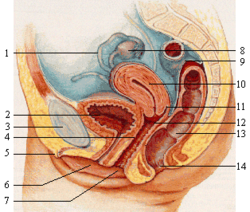 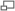 Aparato reproductor femenino.El aparato genital femenino incluye:[]Genitales externosvulva, que incluye: labios menoreslabios mayoresuretraGenitales internosútero o matrizovariosCuando un óvulo maduro rompe su folículo es atrapado por las fimbrias y es llevado a la ampolla curva. Ésta lo conduce al oviducto, también llamado tuba uterina o trompa de Falopio (este último nombre es quizá el más común, y honra la memoria del anatomista italiano Gabriel Falopio (1523-1562), quien publicó la primera descripción detallada de este órgano en 1561). El oviducto desemboca en la zona superior del útero. Si un óvulo no es fecundado por un espermatozoide, entonces muere y se pierde con la sangre del útero en la menstruación. La primera menstruación se llama menarquia o menarca.Aparato reproductorAparato reproductor
Sistema reproductor masculino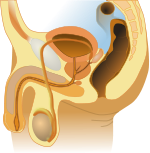 
Sistema reproductor masculino
Sistema reproductor femenino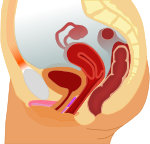 
Sistema reproductor femeninoLatínsystemata genitaliaFunciónReproducción de los individuos de una especieEstructuras básicasGenitales externos, genitales internos.